ПОСТАНОВЛЕНИЕ ШУÖМО внесении изменений в постановление администрации муниципального района «Печора» от 22.11.2019 № 1488  На основании заявки администрации сельского поселения «Озёрный» от 11.08.2022 г. № 228.администрация ПОСТАНОВЛЯЕТ:1. Внести в постановление администрации муниципального района «Печора» от 22.11.2019 № 1488  «Об утверждении реестра мест (площадок) накопления твердых коммунальных отходов на территории муниципального образования муниципального района «Печора»  следующие изменения:1.1. Приложение к постановлению дополнить сведениями графы 2,3,4,5 позиции № 84;1.1.1 Графу 2 позиции № 84 дополнить данными о нахождении мест (площадок) накопления ТКО «Республика Коми, д. Бызовая, ул. Дачная, д.6 (65.017552, 57.364747)»;	1.1.2. Графу 3 позиции № 84 дополнить данными о технических характеристиках мест (площадок) накопления ТКО «Покрытие грунт, 3 кв.м., количество контейнеров-2 объемом 0,75 куб.м.»;	1.1.3. Графу 4 позиции № 84 дополнить данными о собственниках мест (площадок) накопления ТКО «Администрация МР «Печора» ОГРН 1021100875575»;	1.1.4. Графу 5 позиции № 84 дополнить данными об источниках образования ТКО «Частные домовладения: д. Бызовая,  ул. Дачная,  д. 4,6,8,10,12».2.Настоящее постановление вступает в силу со дня подписания и подлежит размещению на официальном сайте муниципального района «Печора».И.о. главы муниципального района -                                                                руководителя администрации                                                                             О.И.ФетисоваАДМИНИСТРАЦИЯ МУНИЦИПАЛЬНОГО РАЙОНА  «ПЕЧОРА»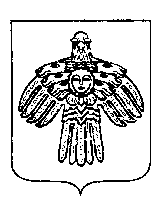 «ПЕЧОРА» МУНИЦИПАЛЬНÖЙ РАЙОНСА АДМИНИСТРАЦИЯ  26 августа 2022 г. г. Печора  Республика Коми                       № 1593       